UH SSHP Meeting Agenda Thursday, Oct. 26th, 2017
HBSB2 Room 3082 
12:00 – 12:50 PM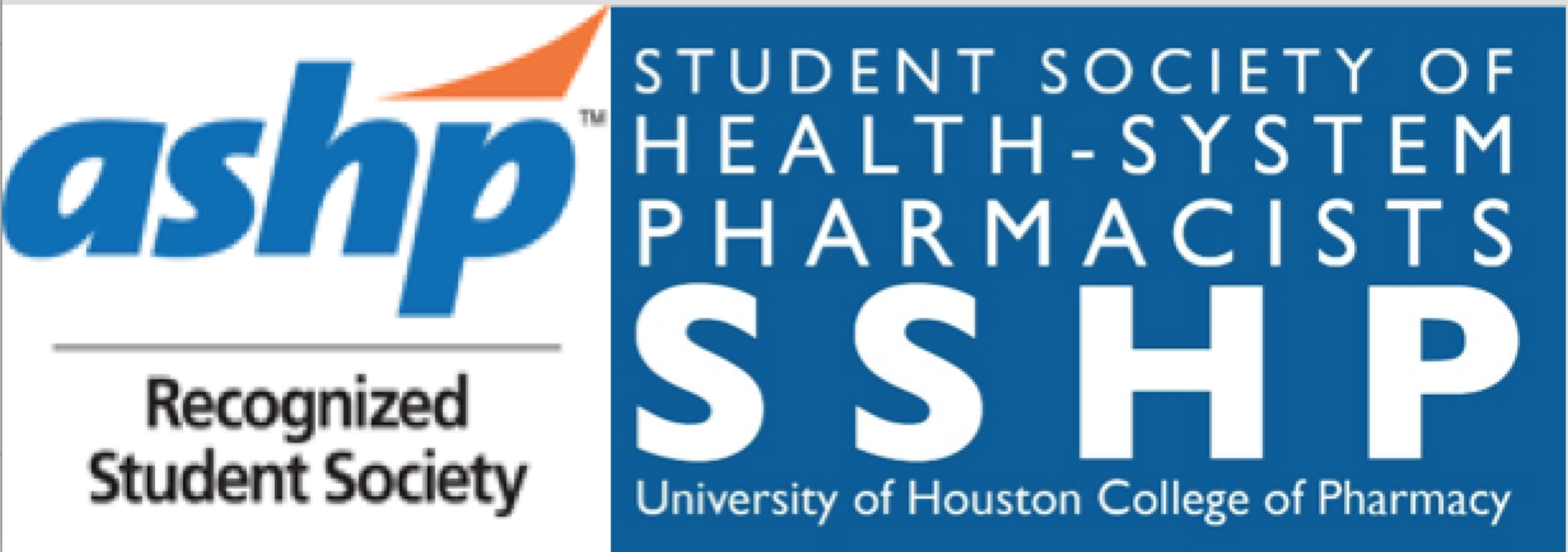 Chapter business and websitesASHP Website Member Benefits: https://www.ashp.org/Membership-Center/Join-ASHP/Become-a-MemberASHP Student Site: https://www.ashp.org/Pharmacy-StudentUH-SSHP Website & Calendar – www.uhsshp.org“LIKE” our SSHP Facebook Page!  You know you’re on Facebook half the day – so we are too! Stay up to date with your favorite organization while keeping up with your life outside of pharmacy school – it’s a win-win! Pharmacy and Medically Underserved Areas Enhancement Act: Advocate for the pharmacy profession - As a student pharmacist and a constituent, you have tremendous influence with your members of Congress. As ASHP and the profession work to build support for H.R. 592/S. 109, it is more important than ever for you to reach out to your elected officials so that they understand how provider recognition will improve patient care for some of our nation’s most vulnerable patients.  Find out how you can help here! SSHP’s Major Fall Clinical ExtravaganzasAnnual Residency ShowcaseThe 2nd event in our Residency Preparation Series - this event is open to all pharmacy students in the Houston area. Last year, 40 residency programs participated.  It is a great opportunity to network with different program directors as well as residents from around the area.Date/Location: Friday, November 3rd, 2:30pm – 4:30pm at the UH Alumni Center!National Hospital and Health-System Pharmacy Week – SUCCESS!Thank you to those who helped spread the word to bring awareness to health-system pharmacy! Check out our Facebook page for the daily questionnaires with pharmacy residents.National Leadership Opportunities (Due Nov. 15) Students are encouraged to apply for a national leadership position! The Pharmacy Student Forum Executive Committee consists of five students who advise ASHP on student needs and current issues. The ASHP Councils and Commission on Affiliate Relations invite students to participate in discussions surrounding ASHP policy and participate in Legislative Day. More information can be found here!Service CornerConsulate Health Fair: Friday, October 28th from 9:00am - 11:00amhttps://docs.google.com/spreadsheets/d/1S9Cl5waNHGlDlhSIxoM-IgaN4GQLi1-EC_TpaUkuMOY/edit?usp=sharing_erl&userstoinvite=iofoegbuna@gmail.com&ts=59ed46f9White Coat Fittings: November 10th – Thank you to everyone who has helped out! Sign up here: 		https://docs.google.com/spreadsheets/d/1v8STSvxEcc8-wKTAbvaql0cbIDlS5Hr7Pwt061g3tWA/edit - gid=0**SAVE THE DATES**SSHP Bake Sale: Wednesday, November 8th (around 11am-1pm in the Break Room)Membership & Meetings…Online Application – sign-up now to be on our RSVP lists for future meetings & events!  As of September 30th, we are only sending e-mails to those who renewed/signed up for membership for the current year. We will update our member listserv each month for new members.  Go to http://tshp.org/index.html, select the membership tab and choose Join/Renew. Complete the online form and pay dues with credit/debit card ($45 for local membership in SSHP, GCSHP and TSHP, or $95 for national membership with ASHP).Renewing members: Make sure to update your contact information and graduation year on your TSHP website membership profile page to ensure quick membership turnaround!SSHP T-shirts & Other Swag! Vintage style SSHP shirts - $2; ASHP Lapel Pins - $2; New SSHP shirts: short sleeve - $9 and long sleeve - $13. Our fundraising chairs, Olivia & Sara, will be selling these items at every meeting if you’re interested in purchasing any of them!Clinical Internship Database – benefit **exclusively** for SSHP members that has information for various internships and observership positions in health-system pharmacy throughout Texas as well as various other states. Will be receiving an update as to when the database has been fully updated – stay tuned! It will be emailed out once it is ready to go!  Next General Meeting:  Thursday, Nov. 16th at 12pm  ASHP Mentor Match Program (P1 – P4 Opportunity)ASHP is excited to introduce a new mentoring program that allows members to connect within the ASHP Connect member community and establish mentoring relationships.  This mentoring program has been put together as part of our commitment to the professional development needs of our members. This unique online networking and career development tool is designed to help members around the world find and connect with one another to establish mutually beneficial mentoring relationships. Once you enroll as a mentee, you can search the member database to find mentors with whom you can connect online, by phone or in-person. Get started today!  http://connect.ashp.org/participate/mentoring/mentor-faq?ssopc=1 ASHP Resources for the Residency Application Process - ASHP is here to help! Check out the Student Residency Guide to assist in residency preparations. Better yet, have you read “Get the Residency: ASHP's Guide to Residency Interviews and Preparation”? This book covers all the essentials to ensure you are as competitive as possible during the residency application process. Additionally, need help with your upcoming IPPE/APPEs? ASHP has a great book to assist you in getting the most out of your rotations. "Maximize Your Rotations: ASHP's Student Guide to IPPEs, APPEs, and Beyond” has been developed to give you the resources and information you need to ensure that you can be prepared and develop the necessary skills expected during rotations. Personnel Placement Services (PPS) - Applying to multiple PGY-1 residencies can be exhausting for students; however, interviewing at PPS can help! PPS provides onsite interviewing at Midyear with opportunities to learn specific details about a program while gauging whether the program will be a good fit. Visit https://www.ashp.org/midyear17/PPS for more information.  Midyear Meeting – Registration and Hotel The ASHP Midyear Clinical Meeting will be held from December 3rd-7th in Orlando, FL. There is a wealth of student programming ranging from education sessions to the Residency Showcase. Please visit https://midyear17.ashp.org/ for more information.  Budget-conscious students are encouraged to book their hotels now using the ASHP Student Room Block. The student block deadline is November 3rd at 7PM, but hotel spots are filling up fast! You may book hotels and get more information here. ASHP Connect: Get connected with ASHP’s online knowledge collaboration & social networking tool, created with the specific needs of health-system pharmacists in mind. Visit this website for more: http://connect.ashp.org/home?ssopc=1 PhORCAS: (Pharmacy Online Residency Centralized Application) The Residency application process has never been this easy! PhORCAS streamlines the process by bringing residency application material together in one location.  The application opens on November 1st at 2:00pm - learn more at this link: https://www.ashp.org/professional-development/residency-information/residency-program-directors/phorcas.www.uhsshp.org	www.gcshp.org	www.tshp.org		www.ashp.orgStudent Society of Health-System Pharmacists 2017-18 OfficersNamePositionEmail AddressPhone #YearSarah TheriaultPresidentsgtheriault@uh.edu972-302-1686P3Niha ZafarPresident-Electnzafar@uh.edu409-383-3526P2Manal El-KhalilImmediate Past Presidentmmelkhal@uh.edu832-472-2003P4Julia RohVP of Communicationsydroh@uh.edu713-894-2120P3Ibrahim ChowdhuryVP of Programmingiachowdhury2@uh.edu512-363-9122P3Catherine NguyenSecretarycvnguyen12@uh.edu281-857-7746P2Nhi Nguyen Treasurernnnguyen15@uh.edu281-935-1376P2Kristi Vo Historiankpvo@uh.edu713-992-7589P2Grace JohnConvention Co-Chairgnjohn@uh.edu832-790-3886P2Tailynn Dinh Convention Co-Chairttdinh8@uh.edu832-607-3817P2Aimen Naveed Orientation Co-Chairanaveed2@uh.edu469-762-9226P2Aminat Tijani Orientation Co-ChairAtijani@uh.edu6823651540P2Alicia Brazelton Service Co-Chairakbrazelton@uh.edu832-758-1478P2Jaimy James Service Co-Chairjkjames@uh.edu972-302-3002P2Olivia Kreidler Fundraising Co-Chairomkreidler@uh.edu512-586-1569P2Sara Osman Fundraising Co-Chairshosman@uh.edu404-563-6316P2Dima Basatneh Professional Development Co-Chairdimabasatneh@gmail.com469-463-2548P2Truong Do Professional Development Co-Chairtndo8@uh.edu281-624-9368P2Alan LuuP1 Liaisonagluu@uh.edu832-385-1037P1Rana ChaabanP1 Liaisonrchaaban@uh.edu972-740-2256P1Lauren LeMedication Safety Sr. Chairltle@uh.edu281-793-5052P2Anthony TranMedication Safety Jr. Chairatran54@uh.edu443-760-5772P1Catherine NguyenAntibiotic Awareness Sr. Chaircvnguyen12@uh.edu281-857-7746P2Evelin VaquizAntibiotic Awareness Jr. Chairervaquiz@uh.edu832-633-3583P1Dr. Matthew WanatFaculty Advisormawanat@central.uh.edu----Dr. Paige PitmanFaculty Advisorpeliza@central.uh.edu----